ПРОТОКОЛзаседания Совета Саморегулируемой организации Региональной ассоциации оценщиков (Совета Ассоциации) 02 октября 2023 года                        Место проведения: г город Москва, ул. Малая Семёновская, д. 9, стр. 3, помещ. XXIV, комната №2. Всего членов в Совете Ассоциации — 9.В заседании участвуют 5 членов Совета Ассоциации.Присутствовали:Председатель Совета Ассоциации Кулаков К.Ю.Члены Совета Ассоциации:Мазаев Игорь ВладимировичНосолева Виктория АлексеевнаАносов Алексей МихайловичЗеленов Константин ИвановичСовет Ассоциации правомочен принимать решения по всем вопросам повестки дня.Председательствующий на Заседании Совета Ассоциации Кулаков К.Ю.Секретарем назначена Балагутина Н.А.ПОВЕСТКА ДНЯО принятии в члены Саморегулируемой организации Региональной ассоциации оценщиков.По первому вопросу повестки дня:О принятии в члены Саморегулируемой организации Региональной ассоциации оценщиков выступил председатель заседания, Председатель Совета Ассоциации Кулаков К.Ю., который довел до сведения присутствующих, что по состоянию на дату проведения заседания в Ассоциацию поступило заявление о принятии в члены Ассоциации. Претендент, подавший заявление, соответствует требованиям к оценщикам, установленным ФЗ «Об оценочной деятельности в Российской Федерации» от 29.07.1998 года №135-ФЗ. В связи с чем, Председатель заседания Председатель Совета Ассоциации Кулаков К.Ю. предложил принять в члены Саморегулируемой организации Региональной ассоциации оценщиков:Голосовали: «За» - единогласно.Решение принято2.О назначении Руководителя Регионального отделения по г. Санкт-Петербургу и Ленинградской области, По второму вопросу повестки дня: 		О назначении Руководителя Регионального отделения по г. Санкт-Петербургу и Ленинградской областивыступил председатель заседания, Председатель Совета Ассоциации Кулаков К.Ю., который довел до сведения присутствующих, что Генеральный директор Ассоциации Мизин А.А. представил для назначения Руководителем Регионального отделения по г. Санкт-Петербургу и Ленинградской области. кандидатуру Самоделовой Анны Васильевны.  Представленная кандидатура соответствует требованиям Положения о представителях и направила в Ассоциацию необходимый пакет документов. В связи с чем, Председатель заседания Председатель Совета Ассоциации Кулаков К.Ю. предложил назначить Руководителем Регионального отделения по г. Санкт-Петербургу и Ленинградской области, Самоделову Анну Васильевну и поручить Генеральному директору выдать доверенность установленного образца Руководителю Регионального отделения по г. Санкт-Петербургу и Ленинградской области, полю.Голосовали: «За» - единогласно.Решение принято3.О назначении Руководителя Региональной экспертного отделения по г. Санкт-Петербургу и Ленинградской областиПо третьему вопросу повестки дня:О назначении Руководителя Региональной экспертного отделения по г. Санкт-Петербургу и Ленинградской области выступил председатель заседания, Председатель Совета Ассоциации Кулаков К.Ю., который довел до сведения присутствующих, что Председатель Экспертного совета Ассоциации представил для назначения Руководителем Региональной экспертной группы по Ставропольскому краю и г. Ставрополю кандидатуру Мизикова Дмитрия Юрьевича, члена Экспертного совета Ассоциации. Представленная кандидатура соответствует требованиям Положения об Экспертном совете и направила в Ассоциацию необходимый пакет документов. В связи с чем, Председатель заседания Председатель Совета Ассоциации Кулаков К.Ю. предложил назначить Руководителем Региональной экспертной группы по г. Санкт-Петербургу и Ленинградской области Мизкова Дмитрия Юрьевича.Поручить Председателю Экспертного совета Ассоциации выдать доверенность установленного образца Руководителю Региональной экспертной группы г. Санкт-Петербургу и Ленинградской области.Голосовали: «За» - единогласно.Решение принято4.О назначении заместителя Руководителя Регионального отделения по г. Санкт-Петербургу и Ленинградской области, и Руководителя Региональной экспертного отделения по г. Санкт-Петербургу и Ленинградской областиПо четвертому вопросу повестки дня:О назначении заместителя Руководителя Регионального отделения по г. Санкт-Петербургу и Ленинградской области, и Руководителя Региональной экспертного отделения по г. Санкт-Петербургу и Ленинградской областивыступил председатель заседания, Председатель Совета Ассоциации Кулаков К.Ю., который довел до сведения присутствующих, что Генеральный директор СРО РАО и Председатель Экспертного совета Ассоциации представили для назначения заместителя Руководителя Регионального отделения по г. Санкт-Петербургу и Ленинградской области, и Руководителя Региональной экспертного отделения по г. Санкт-Петербургу и Ленинградской области кандидатуру Григорьева Ивана Валериевича, заместителя Председателя Экспертного Совета СРО РАО, члена Экспертного совета Ассоциации. Представленная кандидатура соответствует требованиям Положения об Экспертном совете и направила в Ассоциацию необходимый пакет документов. В связи с чем, Председатель заседания Председатель Совета Ассоциации Кулаков К.Ю. предложил назначить заместителя Руководителя Регионального отделения по г. Санкт-Петербургу и Ленинградской области, и Руководителя Региональной экспертного отделения по г. Санкт-Петербургу и Ленинградской области кандидатуру Григорьева Ивана ВалериевичаПоручить Генеральному директору СРО РАО и Председателю Экспертного совета Ассоциации выдать доверенность установленного образца заместителю Руководителя Регионального отделения по г. Санкт-Петербургу и Ленинградской области, и Руководителя Региональной экспертного отделения по г. Санкт-Петербургу и Ленинградской области.Председатель заседания                                                       Кулаков К.Ю.Секретарь заседания                                                            Балагутина Н.А.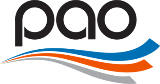 САМОРЕГУЛИРУЕМАЯ ОРГАНИЗАЦИЯРЕГИОНАЛЬНАЯ АССОЦИАЦИЯ ОЦЕНЩИКОВРоссия, 350059, г. Краснодар1-й пр. им. Филатова, Д.2/1тел.: 8-800-500-61-81e-mail: sro.raoyufo@gmail.com  web-сайт: www.srorao.ru  ФИОРегионБочкаев Иван АлександровичЗабайкальский край